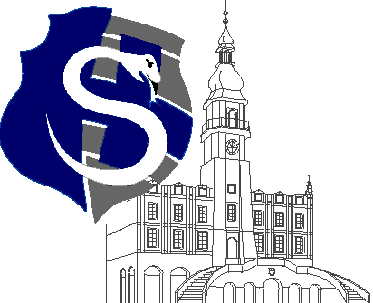 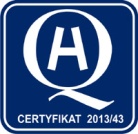 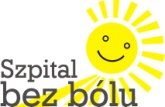 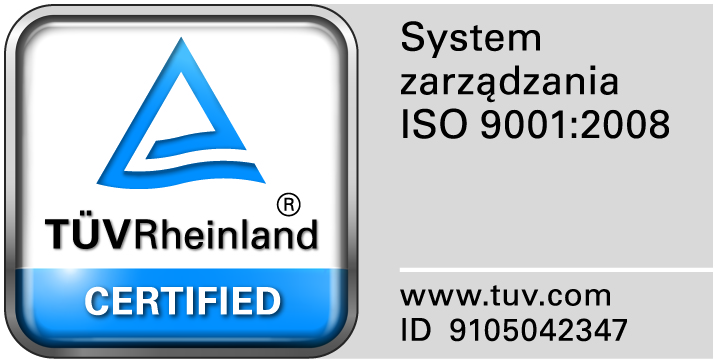 					                                                                                                                  									Zamość 2015-06-03	                               Wszyscy Zainteresowani Wykonawcy Dot: Przetargu nieograniczonego nr  10/PN/15 na dostawę materiałów opatrunkowych,  rękawiczek , nici chirurgicznych	ZAWIADOMIENIE O WYBORZE NAJKORZYSTNIEJSZYCH OFERT i UNIEWAŻNIENIU ZADANIA 10 1. Działając na podstawie art. 92 ust. 1 pkt.1  Prawa zamówień publicznych Zamawiający informuje, że w prowadzonym postępowaniu, wybrano do realizacji zamówienia w poszczególnych zadaniach najkorzystniejsze oferty złożone przez Wykonawców, którzy spełnili wszystkie warunki udziału w postępowaniu a ich oferty odpowiadały wszystkim wymaganiom określonym w specyfikacji istotnych warunków zamówienia. Wpłynęło 16 ofert. Zamawiający przeprowadził badanie i ocenę złożonych i niepodlegających odrzuceniu ofert na podstawie kryterium  określonego w siwz.Poniżej przedstawiamy tabelę zawierającą wykaz Wykonawców ze streszczeniem oceny i porównaniem złożonych ofert wraz z przyznaną punktacją.Dla zadania  nr 1- Przedsiębiorstwo TRANS-MED s.c. Wioletta Pietrzak, Paulina Pietrzakul. Obrońców Poczty Gdańskiej 20 P,  42-400 ZawiercieUzasadnienie wyboru: oferta uzyskała największą liczbę punktów z uwagi na przyjęte w specyfikacji istotnych warunków zamówienia kryteria oceny ofert.Dla zadania  nr 2- ZARYS International Group Sp. z o.o. S.K. Ul. Pod Borem 18, 41-808 ZabrzeUzasadnienie wyboru: oferta uzyskała największą liczbę punktów z uwagi na przyjęte w specyfikacji istotnych warunków zamówienia kryteria oceny ofert.Zadanie nr 3- Paul Hartmann Polska Sp. z o.o. ul. Partyzancka 133/151, 95-200 PabianiceUzasadnienie wyboru: tylko  jedna, spełniająca wymagania oferta,  uzyskała 100 punktów z uwagi na przyjęte w specyfikacji  istotnych warunków zamówienia kryteria oceny ofert.Zadanie nr 4 - Paul Hartmann Polska Sp. z o.o. ul. Partyzancka 133/151, 95-200 PabianiceUzasadnienie wyboru: oferta uzyskała największą liczbę punktów z uwagi na przyjęte w specyfikacji istotnych warunków zamówienia kryteria oceny ofert.Zadanie nr 5- Paul Hartmann Polska Sp. z o.o. ul. Partyzancka 133/151, 95-200 PabianiceUzasadnienie wyboru: tylko  jedna, spełniająca wymagania oferta,  uzyskała 100 punktów z uwagi na przyjęte w specyfikacji  istotnych warunków zamówienia kryteria oceny ofert.Dla zadania  nr 6- ZARYS International Group Sp. z o.o. S.K. Ul. Pod Borem 18, 41-808 ZabrzeUzasadnienie wyboru: tylko  jedna, spełniająca wymagania oferta,  uzyskała 100 punktów z uwagi na przyjęte w specyfikacji  istotnych warunków zamówienia kryteria oceny ofert.Dla zadania  nr 7- Paul Hartmann Polska Sp. z o.o. ul. Partyzancka 133/151, 95-200 PabianiceUzasadnienie wyboru: tylko  jedna, spełniająca wymagania oferta,  uzyskała 100 punktów z uwagi na przyjęte w specyfikacji  istotnych warunków zamówienia kryteria oceny ofert.Dla zadania  nr 8- Paul Hartmann Polska Sp. z o.o. ul. Partyzancka 133/151, 95-200 PabianiceUzasadnienie wyboru: oferta uzyskała największą liczbę punktów z uwagi na przyjęte w specyfikacji istotnych warunków zamówienia kryteria oceny ofert.Dla zadania  nr 9- SKAMEX Sp. z o.o. Sp. K. ul. Częstochowska 38/52,  93-121 ŁódźUzasadnienie wyboru: oferta uzyskała największą liczbę punktów z uwagi na przyjęte w specyfikacji istotnych warunków zamówienia kryteria oceny ofert.Zadanie nr 10- unieważniono na podstawie art. 93 ust.1 pkt. 1 ustawy pzp. -Nie złożono żadnej oferty  niepodlegającej  odrzuceniu. Brak ofert.Dla zadania  nr 11- ZARYS International Group Sp. z o.o. S.K. Ul. Pod Borem 18, 41-808 ZabrzeUzasadnienie wyboru: oferta uzyskała największą liczbę punktów z uwagi na przyjęte w specyfikacji istotnych warunków zamówienia kryteria oceny ofert.Dla zadania  nr 12- Przedsiębiorstwo YAVO Sp. z o.o. 97-400 Bełchatów , ul. Bawełniana 17Uzasadnienie wyboru: tylko  jedna, spełniająca wymagania oferta,  uzyskała 80 punktów za cenę oraz 5,71 za jakość, razem 85,71 punktów z uwagi na przyjęte w specyfikacji  istotnych warunków zamówienia kryteria oceny ofertDla zadania  nr 13- Aesculap-Chifa Sp. z o.o. Ul. Tysiąclecia 14, 64-300 Nowy TomyślUzasadnienie wyboru: oferta uzyskała największą liczbę punktów z uwagi na przyjęte w specyfikacji istotnych warunków zamówienia kryteria oceny ofert.Dla zadania  nr 14- Aesculap-Chifa Sp. z o.o. Ul. Tysiąclecia 14, 64-300 Nowy TomyślUzasadnienie wyboru: oferta uzyskała największą liczbę punktów z uwagi na przyjęte w specyfikacji istotnych warunków zamówienia kryteria oceny ofert.Dla zadania  nr 15- Aesculap-Chifa Sp. z o.o. Ul. Tysiąclecia 14, 64-300 Nowy TomyślUzasadnienie wyboru: oferta uzyskała największą liczbę punktów z uwagi na przyjęte w specyfikacji istotnych warunków zamówienia kryteria oceny ofert.2. Zamawiający informuje, że umowy w sprawie zamówienia publicznego zostaną  zawarte zgodnie z art. 94 ust. 1 pkt 2, w terminie nie krótszym niż 5 dni od dnia przesłania faksem niniejszego zawiadomienia.Podstawą prawną dokonanego wyboru jest art. 91 ust. 1 Pzp oraz Kodeks Cywilny.3. Działając na podstawie art. 92 ust. 1 pkt. 2 Prawa zamówień publicznych Zamawiający informuje, że w prowadzonym postępowaniu nie  zostały odrzucone żadne oferty. 4.Działając na podstawie art. 92 ust. 1 pkt. 3 Prawa zamówień publicznych Zamawiający informuje, że w prowadzonym postępowaniu nie zostali wykluczeni żadni Wykonawcy.Wykonawca (nazwa, siedziba i adres)Kryteriumcena –95%KryteriumTermin dostawy 5%RAZEMPrzedsiębiorstwo TRANS-MED s.c.Wioletta Pietrzak, Paulina Pietrzakul. Obrońców Poczty Gdańskiej 20 P , 42-400 Zawiercie955100Toruńskie Zakłady Materiałów Opatrunkowych S.A.Ul. Żółkiewskiego 20/26, 87-100 Toruń88,80593,80Paul  Hartmann Polska Sp. z o.o.Ul. Partyzancka 133/151, 95-200 Pabianice82,96587,96POLMIL Sp. z o.o. S.K.A.Ul. Przemysłowa 8   85-758 Bydgoszcz82,80587,80Mercator Medical S.A.ul. H. Modrzejewskiej 30 31-327 Kraków77,29582,29Wykonawca (nazwa, siedziba i adres)Kryteriumcena –95%KryteriumTermin dostawy 5%RAZEMZARYS International Group Sp. z o.o. S.K.Ul. Pod Borem 18, 41-808 Zabrze955100Paul  Hartmann Polska Sp. z o.o.Ul. Partyzancka 133/151, 95-200 Pabianice87592Toruńskie Zakłady Materiałów Opatrunkowych S.A.Ul. Żółkiewskiego 20/26, 87-100 Toruń83,32588,32Wykonawca (nazwa, siedziba i adres)Kryteriumcena –95%KryteriumTermin dostawy 5%RAZEMPaul  Hartmann Polska Sp. z o.o.Ul. Partyzancka 133/151, 95-200 Pabianice955100ZARYS International Group Sp. z o.o. S.K.Ul. Pod Borem 18, 41-808 Zabrze85,96590,96Toruńskie Zakłady Materiałów Opatrunkowych S.A.Ul. Żółkiewskiego 20/26, 87-100 Toruń79,78584,78Wykonawca (nazwa, siedziba i adres)Kryteriumcena –95%KryteriumTermin dostawy 5%RAZEMPaul  Hartmann Polska Sp. z o.o.Ul. Partyzancka 133/151, 95-200 Pabianice955100Toruńskie Zakłady Materiałów Opatrunkowych S.A.Ul. Żółkiewskiego 20/26, 87-100 Toruń91,05596,05ZARYS International Group Sp. z o.o. S.K.Ul. Pod Borem 18, 41-808 Zabrze78,92583,92Wykonawca (nazwa, siedziba i adres)Kryteriumcena –95%KryteriumTermin dostawy 5%RAZEMSKAMEX Sp. z o.o. Sp. K.ul. Częstochowska 38/52,  93-121 Łódź955100Przedsiębiorstwo Zaopatrzenia Lecznictwa Cezal-Lublin Sp. z o.o.Al. Spółdzielczości Pracy 38, 20-147 Lublin92,48597,48Wykonawca (nazwa, siedziba i adres)Kryteriumcena –95%KryteriumTermin dostawy 5%RAZEMZARYS International Group Sp. z o.o. S.K.Ul. Pod Borem 18, 41-808 Zabrze955100P.W. INTERGOS Sp. z o.o.Ul. Legionów 59 a, 43-300 Bielsko-Biała92,39597,39POLNET Sp. z o.o. i Wspólnicy Spółka KomandytowaUl. Obodrzycka 61 61-249 Poznań91,85596,85Mercator Medical S.A.ul. H. Modrzejewskiej 30 31-327 Kraków91,37596,37Abena Polska Sp. z o.o.ul. Nowa 15  Łozienica  72-100 Goleniów91,373,3394,77ABOOK Sp. z o.o.Ul. Brzostowska 22, 04-985 Warszawa88,41593,41Toruńskie Zakłady Materiałów Opatrunkowych S.A.Ul. Żółkiewskiego 20/26, 87-100 Toruń84,06589,06Henry Kruse Sp. z o.o.Bielany WrocławskieUl. Kolejowa 3, 55-040 Wrocław78,54583,54Centrum Zaopatrzenia Medycznego CEZAL S.A. Wrocław Oddział KrakówUl. Balicka 117, 30-149 Kraków68,17573,17SKAMEX Sp. z o.o. Sp. Kul. Częstochowska 38/52,  93-121 Łódź64,30569,30Wykonawca (nazwa, siedziba i adres)Kryteriumcena –80%KryteriumJakość 20%RAZEMAesculap-Chifa Sp. z o.o.Ul. Tysiąclecia 14, 64-300 Nowy Tomyśl79,892099,89ZARYS International Group Sp. z o.o. S.K.Ul. Pod Borem 18, 41-808 Zabrze75,8514,2090,05Przedsiębiorstwo YAVO Sp. z o.o. ul. Bawełniana 17, 7-400 Bełchatów 805,7185,71Wykonawca (nazwa, siedziba i adres)Kryteriumcena –80%KryteriumJakość 20%RAZEMAesculap-Chifa Sp. z o.o.Ul. Tysiąclecia 14, 64-300 Nowy Tomyśl66,402086,40Przedsiębiorstwo YAVO Sp. z o.o. ul. Bawełniana 17, 7-400 Bełchatów 805,7185,71Wykonawca (nazwa, siedziba i adres)Kryteriumcena –80%KryteriumJakość 20%RAZEMAesculap-Chifa Sp. z o.o.Ul. Tysiąclecia 14, 64-300 Nowy Tomyśl77,112097,11Przedsiębiorstwo YAVO Sp. z o.o. ul. Bawełniana 17, 7-400 Bełchatów 805,7185,71